 Додаток 4 до Національного положення (стандарту) бухгалтерського обліку в державному секторі 101 «Подання фінансової звітності» Додаток 4 до Національного положення (стандарту) бухгалтерського обліку в державному секторі 101 «Подання фінансової звітності» Додаток 4 до Національного положення (стандарту) бухгалтерського обліку в державному секторі 101 «Подання фінансової звітності» Додаток 4 до Національного положення (стандарту) бухгалтерського обліку в державному секторі 101 «Подання фінансової звітності» Додаток 4 до Національного положення (стандарту) бухгалтерського обліку в державному секторі 101 «Подання фінансової звітності» Додаток 4 до Національного положення (стандарту) бухгалтерського обліку в державному секторі 101 «Подання фінансової звітності» Додаток 4 до Національного положення (стандарту) бухгалтерського обліку в державному секторі 101 «Подання фінансової звітності» Додаток 4 до Національного положення (стандарту) бухгалтерського обліку в державному секторі 101 «Подання фінансової звітності» КОДИ КОДИ КОДИ КОДИ КОДИ КОДИ Дата (рік, місяць, число) Дата (рік, місяць, число) Дата (рік, місяць, число) Дата (рік, місяць, число) Дата (рік, місяць, число) Дата (рік, місяць, число) Дата (рік, місяць, число) Дата (рік, місяць, число) Дата (рік, місяць, число) Дата (рік, місяць, число) Дата (рік, місяць, число) Дата (рік, місяць, число) 2023 2023 01 01 01 01 Установа Управління соціального захисту населення,сім'ї та праці Новгород-Сіверської міської ради Чернігівської області Управління соціального захисту населення,сім'ї та праці Новгород-Сіверської міської ради Чернігівської області Управління соціального захисту населення,сім'ї та праці Новгород-Сіверської міської ради Чернігівської області Управління соціального захисту населення,сім'ї та праці Новгород-Сіверської міської ради Чернігівської області Управління соціального захисту населення,сім'ї та праці Новгород-Сіверської міської ради Чернігівської області Управління соціального захисту населення,сім'ї та праці Новгород-Сіверської міської ради Чернігівської області Управління соціального захисту населення,сім'ї та праці Новгород-Сіверської міської ради Чернігівської області Управління соціального захисту населення,сім'ї та праці Новгород-Сіверської міської ради Чернігівської області Управління соціального захисту населення,сім'ї та праці Новгород-Сіверської міської ради Чернігівської області за ЄДРПОУ за ЄДРПОУ за ЄДРПОУ 39561232 39561232 39561232 39561232 39561232 39561232 Територія Новгород-Сіверський Новгород-Сіверський Новгород-Сіверський Новгород-Сіверський Новгород-Сіверський Новгород-Сіверський Новгород-Сіверський Новгород-Сіверський Новгород-Сіверський за КАТОТТГ за КАТОТТГ за КАТОТТГ UA74060030010060039 UA74060030010060039 UA74060030010060039 UA74060030010060039 UA74060030010060039 UA74060030010060039 Організаційно-правова форма господарювання Орган місцевого самоврядування Орган місцевого самоврядування Орган місцевого самоврядування Орган місцевого самоврядування Орган місцевого самоврядування Орган місцевого самоврядування Орган місцевого самоврядування Орган місцевого самоврядування Орган місцевого самоврядування за КОПФГ за КОПФГ за КОПФГ 420 420 420 420 420 420 Орган державного управління Міські, районні у містах ради та їх виконавчі органи Міські, районні у містах ради та їх виконавчі органи Міські, районні у містах ради та їх виконавчі органи Міські, районні у містах ради та їх виконавчі органи Міські, районні у містах ради та їх виконавчі органи Міські, районні у містах ради та їх виконавчі органи Міські, районні у містах ради та їх виконавчі органи Міські, районні у містах ради та їх виконавчі органи Міські, районні у містах ради та їх виконавчі органи за КОДУ за КОДУ за КОДУ 01009 01009 01009 01009 01009 01009 Вид економічної діяльності Державне управління загального характеру Державне управління загального характеру Державне управління загального характеру Державне управління загального характеру Державне управління загального характеру Державне управління загального характеру Державне управління загального характеру Державне управління загального характеру Державне управління загального характеру за КВЕД за КВЕД за КВЕД 84.11 84.11 84.11 84.11 84.11 84.11 Одиниця виміру: грн Періодичність:  річна Звіт про власний капітал Звіт про власний капітал Звіт про власний капітал Звіт про власний капітал Звіт про власний капітал Звіт про власний капітал Звіт про власний капітал Звіт про власний капітал Звіт про власний капітал Звіт про власний капітал Звіт про власний капітал Звіт про власний капітал Звіт про власний капітал Звіт про власний капітал Звіт про власний капітал Звіт про власний капітал Звіт про власний капітал Звіт про власний капітал Звіт про власний капітал за 2022 рік за 2022 рік за 2022 рік за 2022 рік за 2022 рік за 2022 рік за 2022 рік за 2022 рік за 2022 рік за 2022 рік за 2022 рік за 2022 рік за 2022 рік за 2022 рік за 2022 рік за 2022 рік за 2022 рік за 2022 рік за 2022 рік Форма №4-дс Форма №4-дс Форма №4-дс Форма №4-дс Форма №4-дс Форма №4-дс Стаття Стаття Код рядка Внесений капітал Внесений капітал  Капітал у дооцінках  Капітал у дооцінках Фінансовий результат Фінансовий результат Капітал у підприємствах Капітал у підприємствах Капітал у підприємствах Резерви Цільове фінансування Цільове фінансування Цільове фінансування Разом Разом Разом 1 1 2 3 3 4 4 5 5 6 6 6 7 8 8 8 9 9 9 Залишок на початок року Залишок на початок року 4000 738364 738364 - - -210059 -210059 - - - - - - - 528305 528305 528305 Коригування: Коригування: Зміна облікової політики Зміна облікової політики 4010 - - - - - - - - - - - - - - - - Виправлення помилок Виправлення помилок 4020 - - - - - - - - - - - - - - - - Інші зміни Інші зміни 4030 - - - - - - - - - - - - - - - - Скоригований залишок на початок року Скоригований залишок на початок року 4090 738364 738364 - - -210059 -210059 - - - - - - - 528305 528305 528305 Переоцінка активів: Переоцінка активів: Дооцінка (уцінка) основних засобів Дооцінка (уцінка) основних засобів 4100 - - - - - - - - - - - - - - - - Дооцінка (уцінка) незавершених капітальних інвестицій Дооцінка (уцінка) незавершених капітальних інвестицій 4110 - - - - - - - - - - - - - - - - Дооцінка (уцінка) нематеріальних активів Дооцінка (уцінка) нематеріальних активів 4120 - - - - - - - - - - - - - - - - Дооцінка (уцінка) довгострокових біологічних активів Дооцінка (уцінка) довгострокових біологічних активів 4130 - - - - - - - - - - - - - - - - Профіцит /дефіцит за звітний період Профіцит /дефіцит за звітний період 4200 - - - - -48654 -48654 - - - - - - - -48654 -48654 -48654 Збільшення капіталу в підприємствах Збільшення капіталу в підприємствах 4210 - - - - - - - - - - - - - - - - Зменшення капіталу в підприємствах Зменшення капіталу в підприємствах 4220 - - - - - - - - - - - - - - - - Інші зміни в капіталі Інші зміни в капіталі 4290 - - - - - - - - - - - - - - - - Разом змін у капіталі Разом змін у капіталі 4300 - - - - -48654 -48654 - - - - - - - -48654 -48654 -48654 Залишок на кінець року Залишок на кінець року 4310 738364 738364 - - -258713 -258713 - - - - - - - 479651 479651 479651 Керівник (посадова особа) Керівник (посадова особа) Керівник (посадова особа) Керівник (посадова особа) Керівник (посадова особа) Керівник (посадова особа) Керівник (посадова особа) Світлана ЧУВАНОВА Світлана ЧУВАНОВА Світлана ЧУВАНОВА Світлана ЧУВАНОВА Світлана ЧУВАНОВА Світлана ЧУВАНОВА Світлана ЧУВАНОВА Світлана ЧУВАНОВА Світлана ЧУВАНОВА Світлана ЧУВАНОВА Головний бухгалтер (спеціаліст, на якого покладено виконання обов’язків бухгалтерської служби) Головний бухгалтер (спеціаліст, на якого покладено виконання обов’язків бухгалтерської служби) Головний бухгалтер (спеціаліст, на якого покладено виконання обов’язків бухгалтерської служби) Головний бухгалтер (спеціаліст, на якого покладено виконання обов’язків бухгалтерської служби) Головний бухгалтер (спеціаліст, на якого покладено виконання обов’язків бухгалтерської служби) Головний бухгалтер (спеціаліст, на якого покладено виконання обов’язків бухгалтерської служби) Головний бухгалтер (спеціаліст, на якого покладено виконання обов’язків бухгалтерської служби) Микола МАТВІЄНКО Микола МАТВІЄНКО Микола МАТВІЄНКО Микола МАТВІЄНКО Микола МАТВІЄНКО Микола МАТВІЄНКО Микола МАТВІЄНКО Микола МАТВІЄНКО Микола МАТВІЄНКО Микола МАТВІЄНКО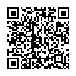  202300000036775524 202300000036775524 202300000036775524 202300000036775524 202300000036775524 202300000036775524 202300000036775524 АС  " Є-ЗВІТНІСТЬ " АС  " Є-ЗВІТНІСТЬ " ст. 1 з 1 ст. 1 з 1 ст. 1 з 1 ст. 1 з 1 ст. 1 з 1 ст. 1 з 1